ПРИКАЗ № 18 -Пг. Петропавловск-Камчатский		                     		      от 23 марта 2020 годаВ соответствии с постановлением Губернатора Камчатского края от 19.03.2020 № 38 «Об отдельных дополнительных выплатах лицам, замещающим государственные должности Камчатского края, и государственным гражданским служащим Камчатского края в исполнительных органах государственной власти Камчатского края»ПРИКАЗЫВАЮ:1. Приказ Министерства территориального развития Камчатского края        № 7-П от 05.02.2020 «Об утверждении Положения о некоторых дополнительных выплатах государственным гражданским служащим Камчатского края, замещающим должности государственной гражданской службы в Министерстве территориального развития Камчатского края» признать утратившими силу.2.Настоящий приказ вступает в силу с момента его подписания.Министр										С.В.ЛебедевСогласованоЗаместитель министра территориальногоразвития Камчатского края 							Л.А.СтоляроваИсп. Волгина Наталья Эдуардовна -начальник отдела правового регулирования вопросов местного самоуправлениятел. 26-46-33 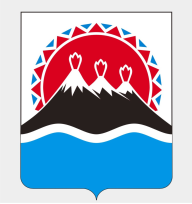 МИНИСТЕРСТВО ТЕРРИТОРИАЛЬНОГО РАЗВИТИЯКАМЧАТСКОГО КРАЯО признании утратившим силу приказа Министерства территориального развития Камчатского края № 7-П от 05.02.2020 «Об утверждении Положения о некоторых дополнительных выплатах государственным гражданским служащим Камчатского края, замещающим должности государственной гражданской службы в Министерстве территориального развития Камчатского края» 